SHELL / TRANQUILLITY OPEN TENNIS TOURNAMENT 2019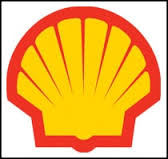 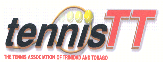 Will be played on the courts of the Tranquillity Square Lawn Tennis Club, Victoria Avenue, Port-of-Spain, sanctioned by The Tennis Association of Trinidad and Tobago. Conducted under the Rules of Tennis and run under the Conditions set out below:-COMMITTEEMs. Beverly Corbie – Tournament Director			Mr. Chester Dalrymple– Referee – 687-1781Mr. Anthony Jeremiah – Tournament Director – 726-5330	Mr. Anthony Jameson –Assistant RefereeMrs. Christine Alcazar – Committee Member			Mr. Kendall Cuffy – Committee MemberMr. Ronald Robinson – Players’ RepresentativeEVENTS1. Men’s Singles Championship	-	-	-	-	Dr. J.L. Ritchie Challenge Cup2. Ladies’ Singles Championship	-	-	-	-	Tranquillity Challenge Cup3. Men’s Doubles Championship	-	-	-	-	Sir Claude Hollis Challenge Cup4. Ladies’ Doubles Championship	-	-	-	-	Charles Pereira Challenge Cup5. Mixed Doubles Championship	-	-	-	-	Lindy Price Challenge Cup6. Men’sVeterans’ Singles Championship	-	-	-	Harold Nothnagel Challenge Cup    (Players 45 years and over as at 01/01/2019)7. Women 35 years and over Singles Championship	-	Challenge Cup    (Players 35 years and over as at 01/01/2019)8. Senior Veterans’ Singles Championship    (Players 60 years and over as at 01/01/2019)9. Veterans’ Doubles Championship	-	-	-	H.P. Urich Challenge Cup    (Players 45 years and over as at 01/01/2019)The winners in all EVENTS will become the holders of the challenge trophy for one year ONLY. All Challenge Trophies will remain in the custody of the  Lawn Tennis Club. In addition, the following prizes will be offered:-				Winner			Runner-up		Losing		Losing										      Semi-Finalist      Quarter-												            FinalistMen’s Singles	-	-	$5,000		-	-	$2,500		     $1,000 each          $500 eachLadies’ Singles	-	$2,000		-	-	$1,000		     $   500 eachMen’s Doubles	-	$1,500 each	-	-	$   800 each	     $   400 each          $200 eachLadies’ Doubles	-	$   400 each	-	-	$   200 eachMixed Doubles	-	$   600 each	-	-	$   400 eachMen’s Veterans’ Singles	$1,000 & Plaque	-	$   600 & PlaqueLadies’ 35yr & over Singles	$   800-	-	-	$   400 Senior Veterans’ Singles	$   600		-	-	$   300Veterans’ Doubles	-	$   500 each	-	-	$   300 each(Male/Female)ENTRANCE FEE PER PERSON PER EVENT - $60.00SHELL / TRANQUILLITY  OPEN  TENNIS  TOURNAMENT  2019PROJECTED FIXTURE DATESMen’s Singles		-	-	-	-	-	-	- 23rd-30th March, 2019Ladies’ Singles	-	-	-	-	-	-	- 18th -23rdMarch, 2019Men’s Doubles	-	-	-	-	-	-	- 25th March, 2019Ladies’ Doubles	-	-	-	-	-	-	- 19thMarch, 2019Mixed Doubles	-	-	-	-	-	-	- 21stMarch, 2019Men’s Veterans’ Singles	-	-	-	-	-	- 19th March, 2019Women’s 35 years & over Singles	-	-	-	-	- 19th March, 2019Senior Veterans’ Singles	-	-	-	-	-	- 22ndMarch, 2019Veterans’ Doubles	-	-	-	-	-	-	- 22ndMarch 2019Closing Ceremony	-	-	-	-	-	-	-30thMarch, 2019 – after final match				CONDITIONSNO ENTRY WILL BE ACCEPTED UNLESS MADE ON THE APPROVED ENTRY FORM AND ACCOMPANIED BY THE PRESCRIBED FEE. Proof must be shown of registration for the year 2019 with The Tennis Association of Trinidad and Tobago or the required fee of $65.00 must be paid. Entry is restricted to residents of Trinidad and Tobago and invited overseas players.Entries close on Monday 11th March, 2019 and will be received up to 12.00 noon on the closing day at Harry’s Sports World, 30 St. James Street, San Fernando, Tennis Office atthe National Tennis Centre in Tacarigua up to 2:00 p.m. Up to 5.00 p.m. at the Tranquillity Square Lawn Tennis Club, Victoria Avenue, Port-of-Spain and Mr Jeremiah at Public Courts.All online entries MUST be submitted to tranquiltennis@gmail.comONLYThe main draw will be limited to the maximum number of players listed in the following EVENTS:-  Men’s Singles – 24			Ladies’ Singles – 16			Men’s Veterans’ Singles – 24  Senior Veterans’Singles – 16  Men’s Doubles – 16 pairs		Ladies’ Doubles – 16 pairs		Ladies 35 years & over – 12   Mixed Doubles – 16 pairs		Veterans’ Doubles – 16 pairsShould entries exceed any of these limits, a number of players totaling 8 for the men and 4 for the ladies (or such other number as the Committee may decide) less than the maximum for each EVENT will be selected at the sole discretion of the Committee.The last 4 (men) and 4 (ladies) will then be determined by a Qualifying Tournament to be played by the remaining entrants up to the round of 8, who will then be included in the main draw. The Committee shall seed the players. Players in qualifying rounds may be required to play Singles and Doubles on the same day. Each EVENT is subject to a minimum entry of 8 players or pairs as the case may be.NO  PLAYER  SHALL  BE  ALLOWED  TO  ENTER  MORE  THAN  (3)  EVENTS.The draw for the Qualifying Tournament, if applicable, will be made at the Tranquillity Square Lawn Tennis Club on Wednesday 13th March, 2019at 4:00 p.m. and the Qualifying Tournament Matches will be played on Saturday 16th and Sunday 17th March 2019 starting at 9.00 a.m. Matches in the qualifying round shall be the best of two (2) tie-break sets; with a 10pt match tie-break at set-all: (Advantage scoring). Players may be required to play up to two (2) singles matches AND ONE DOUBLES MATCH in one day.All matches will be played on the five (5) Clay Courts of the Tranquillity Square Lawn Tennis Club.Tranquillity Consolation will be played for in the Men’s Singles and Ladies’ Singles EVENTS if time permits. Players who qualify are those eliminated in the first round of each of these two (2) EVENTS. Players, who in the opinion of the Committee are too strong, will not be permitted to play.Matches must be played at the hour and on the date (including Sundays, if necessary) and court fixed by the Committee. Players failing to be present within fifteen (15) minutes of their matches being called will be defaulted.The Referee at his discretion may at any time postpone a match on account of darkness or the condition of the court or weather. In the case of postponement, the previous score and previous occupancy of court shall hold good unless the Referee and the players unanimously agree otherwise. Players will be required to play matches under lights.All main draw singles matches shall be the best of three (3) tie-break sets with the 12-pointtie-break system applying at 6-6. All doubles matches shall be two (2) tie-break sets, with a 10 pt. match tie-break at set-all.In the Veterans’ and Senior Veterans’ Singles, the first two (2) sets will be tie-break sets and a match tie-break to replace the third set.THE COMMITTEE RESERVES THE RIGHT TO AMEND THE FORMAT OF PLAY FOR ANY EVENT DUE TO WEATHER OR OTHER EXTENUATING CIRCUMSTANCES DEEMED NECESSARY.The tournament will be guided by these rules and regulations, and the code of conduct as approved by the ITF.PLAYERS MUST WEAR SUITABLE TENNIS ATTIRE. CLOTHING WITH ADVERTISING EXCEPT THAT OF THE SPONSORS WILL NOT BE PERMITTED.Complaints in connection with the Tournament must be lodged verbally with the Referee within one (1) hour of completion of the match and in writing to the Referee by 12.00 noon on the following day. Failure to confirm in writing would invalidate the complaint.Players must report promptly on arrival at the Club to the official on duty on the day of play. Players are NOT allowed to use the clay courts prior to the commencement of matches but may use the hard court (provided it is available) to warm up BEFOREmatches start. The Umpire’s Association of Trinidad and Tobago will be asked to arrange for Umpires but in the event that the Association is unable to do so, players will be expected to assist when requested by the Committee.The Tournament Committee may withhold the whole or any part of any prize money otherwise offered to any player under the Rules and Conditions of this competition if in its discretion the misconduct of the player or the interests of the Club and/or the competition so require.INVALID ENTRY FORMS – PLAYERS ARE URGED TO COMPLETE ENTRY FORMS ACCURATELY SUCH AS PROVIDING CORRECT DOUBLES PARTNERS AND TICKING THE CORRECT EVENT BOXES. ENTRY FORMS CONTAINING SUCH ERRORS WILL BE CONSIDERED INVALID AND NOT BE PLACED IN THE TOURNAMENT’S ENTRY LIST.THE COMMITTEE ALSO RESERVES THE RIGHT TO FORFEIT PRIZES WHICH ARE NOT COLLECTED AT THE CLOSING CEREMONY BY THE WINNER WITHOUT A GOOD REASON FOR SUCH GROSS DISCOURTESY TO THE TOURNAMENT’S SPONSOR.PLAYERS  ARE  EXPECTED  TO  NOTE  THE  DATES  FIXED  FOR  THEIR  MATCHES  AS  POSTED  ON  THE  NOTICE  BOARD  OF  THE  TRANQUILLITY  SQUARE  LAWN  TENNIS  CLUB. While every effort would be made to ensure that the order of play is published in the press and/or announced over the radio stations or social media, this cannot be guaranteed. PLAYERS  ARE  EXPECTED,  THEREFORE,  TO  MAKE  ALL  NECESSARY  ENQUIRIES  IN  THIS  RESPECT.AS A COURTESY TO THE SPONSORS, WE ARE APPEALING TO PLAYERS TO BE PRESENT FOR BOTH THE OPENING AND CLOSING CEREMONIES.FREE ADMISSION TO GROUNDS – SPECTATORS ARE WELCOMESHELL / TRANQUILLITY OPEN TENNIS TOURNAMENT 2019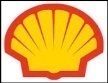 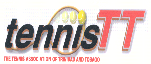 ENTRY FORMName: ………………………………………………………	……		EMAIL: ………………………Address: ………………………………………………………….		Tel. (O): ……………………………………………………………………………………………		Tel. (C): ………………………EVENT(S)	(Please Tick Appropriate Box/es for Events entered and Write the total fees being paid in the box indicated below)Partner’s Name1.  Men’s Singles……………….						    ----2.  Ladies’ Singles………………						    ----3.  Men’s Doubles………………				…………………………………………4.  Ladies’ Doubles……………..				…………………………………………5.  Mixed Doubles………………				…………………………………………6. Men’s Veterans’ Singles……						    ----(Date of Birth      /     /     )7. Ladies 35 yrs& over Singles..						    ----(Date of Birth      /     /     )8.  Senior Veterans’ Singles……						    ----     (Date of Birth      /     /     )9.  Veterans’ Doubles…………..				………………………………………….	(Date of Birth      /     /     )ENTRANCE FEE - $60.00 per person, per EVENT. Please insert total EVENTfeesherePlease insert TATT Registration Fee $65.00 here if applicable						Please insert Total Feespayable here……………………………………………………………………………………………………………………………………………Please indicate any medical condition or history in case of Emergency								I agree to abide by the Rules of the Tournament			……………………………………………….										Player’s SignatureReceived from ……………………………………………………………… the sum of $...............................To cover entry in the following EVENT/S:-1	2	3	4	5	6	7	8	9	(Please circle applicable number)